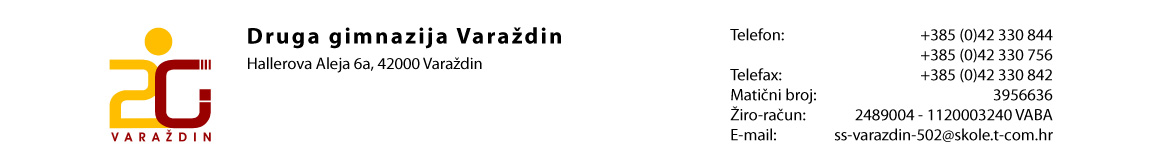 RASPORED ZVONA1.sat                   7.30 – 8.152.sat                   8.20 – 9.053.sat                   9.10 – 9. 55VELIKI ODMOR TRAJE 20 min4.sat                   10.15– 11.005.sat                   11.05 – 11.506.sat                   11.55 – 12.407.sat                   12.45  – 13.308.sat                   13.35 – 14.20